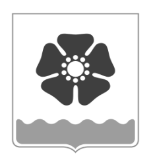 Городской Совет депутатовмуниципального образования «Северодвинск» (Совет депутатов Северодвинска)шестого созываРЕШЕНИЕО внесении изменений в отдельные решения Совета депутатов Северодвинска  В соответствии с Федеральным законом от 06.10.2003 № 131-ФЗ «Об общих принципах организации местного самоуправления в Российской Федерации», Уставом Северодвинска, в целях создания условий для реализации на территории муниципального образования «Северодвинск» инициативных проектов Совет депутатов Северодвинскарешил:1. Внести в Положение о территориальном общественном самоуправлении 
в муниципальном образовании «Северодвинск», утвержденное решением Совета депутатов Северодвинска от 26.10.2006 № 116 (в редакции от 22.10.2020), следующие изменения:1.1. Пункт 7.2.4 дополнить абзацем следующего содержания:«Могут выдвигать инициативный проект в качестве инициаторов проекта.».1.2. Дополнить пунктом 7.4.7 следующего содержания:«7.4.7. Обсуждение инициативного проекта и принятие решения по вопросу о его одобрении.».2. Внести в Положение о собраниях и конференциях граждан на территории муниципального образования «Северодвинск», утвержденное решением Совета депутатов Северодвинска от 26.10.2006 № 118 (в редакции от 26.10.2017), изменение, дополнив пункт 1.1 словами «, обсуждения вопросов внесения инициативных проектов и их рассмотрения».3. Внести в Положение об опросе граждан на территории муниципального образования «Северодвинск», утвержденное решением Совета депутатов Северодвинска 
от 28.09.2006 № 77 (в редакции от 26.10.2017), следующие изменения:3.1. Пункт 1.5 дополнить абзацем следующего содержания:«В опросе граждан по вопросу выявления мнения граждан о поддержке инициативного проекта вправе участвовать жители Северодвинска или его части, в которых предлагается реализовать инициативный проект, достигшие шестнадцатилетнего возраста.».3.2. Пункт 2.1 изложить в следующей редакции:«2.1. Опрос граждан проводится по инициативе:- Совета депутатов Северодвинска или Главы Северодвинска – по вопросам местного значения;- органов государственной власти Архангельской области для учета мнения граждан при принятии решений об изменении целевого назначения земель муниципального образования для объектов регионального и межрегионального значения;- жителей Северодвинска или его части, в которых предлагается реализовать инициативный проект, достигших шестнадцатилетнего возраста, – для выявления мнения граждан о поддержке данного инициативного проекта.».3.3. Пункт 2.2 дополнить абзацем следующего содержания:«Для проведения опроса граждан может использоваться официальный сайт муниципального образования «Северодвинск» в информационно-телекоммуникационной сети «Интернет».».3.4. Пункт 2.3 изложить в следующей редакции:«2.3. Решением Совета депутатов Северодвинска о назначении опроса граждан устанавливаются:- дата и сроки проведения опроса;- формулировка вопроса (вопросов), предлагаемого (предлагаемых) при проведении опроса;- методика и механизм проведения опроса;- форма опросного листа;- территория, на которой будет проводиться опрос граждан;- минимальная численность жителей, участвующих в опросе;- порядок идентификации участников опроса в случае проведения опроса граждан 
с использованием официального сайта муниципального образования «Северодвинск» 
в информационно-телекоммуникационной сети «Интернет»;- состав комиссии, ответственной за проведение опроса граждан.».3.5. Раздел 4 «Финансирование опроса граждан» изложить в следующей редакции:«4. Финансирование опроса гражданФинансирование мероприятий, связанных с подготовкой и проведением опроса граждан, осуществляется за счет средств местного бюджета в случае, если инициатором опроса выступают органы местного самоуправления или жители муниципального образования «Северодвинск», либо из средств бюджета Архангельской области, если инициатором опроса выступают органы государственной власти Архангельской области.». 4. Настоящее решение вступает в силу после его официального опубликования.5. Опубликовать настоящее решение в бюллетене нормативно-правовых актов муниципального образования «Северодвинск» «Вполне официально» и разместить 
на официальных интернет-сайтах Совета депутатов Северодвинска и Администрации Северодвинска.от18.03.2021№  326ПредседательСовета депутатов Северодвинска______________________М.А. Старожилов               Глава муниципального образования               «Северодвинск»            ____________________И.В. Скубенко                                                           